PERSONAL DATA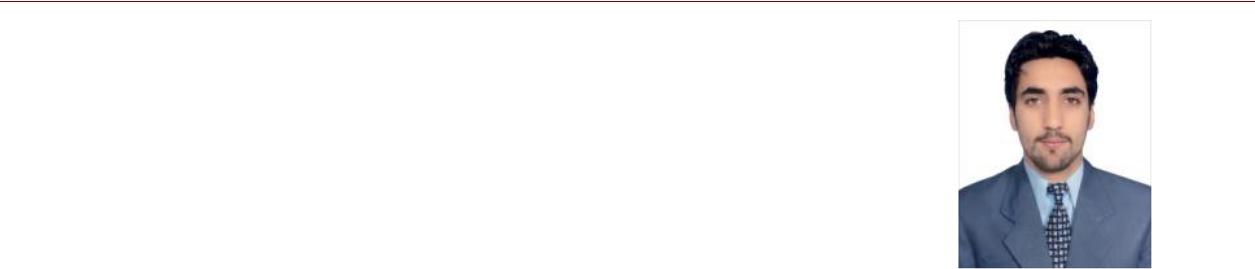 CAREER OBJECTIVE“Seeking a position in the field of Electrician, Drafting, sale & marketing that build my abilities. I want to work in competitive environment.”CURRENT JOB	Aircraft Maintainer at Dubai International Airport.ACADEMIC QUALIFICATION	Matric	From Ali Ali public High School Sherkot Kohat(736marks out	of 1050 with A Grade).Intermediate from Government Higher secondary college Usterzai Bala.6 Months diploma in Electrician from fuji foundation kohat division.WORK EXPERIENCECOMPUTER SKILLSCOMMUNICATION SKILLSPERSONAL SKILLSFirst Name of Application CV No: 1671846Whatsapp Mobile: +971504753686 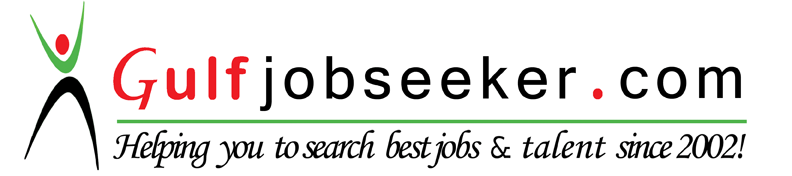 Date of Birth:23rd Dec 1990Domicile:Kohat (KPK)Nationality:PakistaniReligion:IslamMarital Status:SingleGender:Male (24 age)Electrician1 year 5 months  Auto CAD 2d & 3d ( Drafting )  Auto CAD 2d & 3d ( Drafting )1 yearM.S Office ( word & Excel )2 yearsMS Officeexpert in ( Word & excel )Auto CAD2d & 3dGraphic DesigningPhotoshop & Corel DrawLanguagesReadWriteSpeakEnglishExcellentExcellentExcellentUrduExcellentExcellentExcellentPersianExcellentExcellentExcellentPashtoExcellentExcellentExcellentIntegrity of PurposeFlexible NatureInnovative / CreativeExcellent Inter-Personal SkillsComputer LiterateGood Sense of HumorPunctualSelf-MotivatedExcellent Presentation Skills